Name:				Teacher:					Class:8.2 CalculatingAssessmentsName:				Teacher:					Class:8.2 CalculatingAssessmentsMental arithmetic questions  “Diagnosis”To be read to students5)a)  182b)  272b)  342c)   7327) Times table questions (to be read at a pace of one every 2 seconds – explicitly tell the students we are testing recall not calculation)9 x 74 x 83 x 912 x 86 x 811 x 3 7 x 89 x 67 x 68 x 8Mental arithmetic questions  “Test”To be read to students5)a)  162b)  252b)  372c)   5627) Times table questions (to be read at a pace of one every 2 seconds – explicitly tell the students we are testing recall not calculation)9 x 74 x 83 x 912 x 86 x 811 x 3 7 x 89 x 67 x 68 x 88.2 Numbers and the Number System						Date:Diagnosis (to be taken before the topic is taught)8.2 Numbers and the Number System						Date:Test (to be taken after the topic is taught)You need to learn to:Pre-learning assessmentPost-learning assessment1. Add and subtract with negative numbers 1,2,31,2,32. Multiply and divide with negative numbers1,2,31,2,33. Apply BIMDAS to calculations with negative numbers1,2,31,2,34. Apply BIDMAS to calculations involving decimals1,2,31,2,35. Square a 2 digit number mentally1,2,31,2,36. Multiply 3 digit by 3 digit numbers1,2,31,2,37. Recall ALL multiplication and division facts up to 12 x 121,2,31,2,38. Know at least two written methods of multiplication and be able to apply to decimals.1,2,31,2,39. Know at least two written methods of division and be able to apply to decimals1,2,31,2,310. Divide any large number using formal methods where answers are not integers showing the answer as either a fraction or decimal1,2,31,2,3AssessmentWhat score I think I’ll get out of 40(complete before assessment)What score I did get out of 40(complete after assessment)Diagnosis assessment/40    =             %/40    =             %Test assessment/40    =             %/40    =             %You need to learn to:Pre-learning assessmentPost-learning assessment1. Add and subtract with negative numbers 1,2,31,2,32. Multiply and divide with negative numbers1,2,31,2,33. Apply BIMDAS to calculations with negative numbers1,2,31,2,34. Apply BIDMAS to calculations involving decimals1,2,31,2,35. Square a 2 digit number mentally1,2,31,2,36. Multiply 3 digit by 3 digit numbers1,2,31,2,37. Recall ALL multiplication and division facts up to 12 x 121,2,31,2,38. Know at least two written methods of multiplication and be able to apply to decimals.1,2,31,2,39. Know at least two written methods of division and be able to apply to decimals1,2,31,2,310. Divide any large number using formal methods where answers are not integers showing the answer as either a fraction or decimal1,2,31,2,3AssessmentWhat score I think I’ll get out of 40(complete before assessment)What score I did get out of 40(complete after assessment)Diagnosis assessment/40    =             %/40    =             %Test assessment/40    =             %/40    =             %Question n.o.QuestionWorkings and answer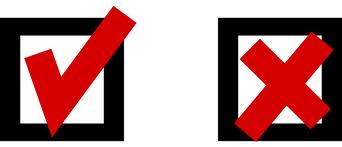 1Calculate the followinga)     -43 + 10 b)     25  -  37c)     638  - (-27)d)     -35 – (-68)e) negative 7 plus negative 5f) 17 minus negative 15a)b)c) d)e)f)(6)2Calculate the followinga)     -8 x 15 b)     78 ÷  -6c)     -14  x  -8d)     -63 ÷  9e)     -5.6 ÷ 0.7a)b)c) d)e)(5)3Calculate the following4 + 5 x (-3)-6 – 15 ÷ (-3)(-3)2 x -7a)b)c)(3)4Calculate the following70 – 4.25 x 45.5 + 0.52  (2.5 – 0.52) x 6 100 x (0.3 + 0.1)2  =        82a)b)c)d)(4)5Square the numbers read out by your teacher. Do not write down any working out.a)b)c)d) (4)6Calculate the following. You must show your working out. 27.2 x 38565.3 x 87.985.6  12376 ÷ 16(4)7Number DashComplete the following ‘quick fire’ times table questions.a)b) c)d)e)f)g)h)i)j)a)b) c)d)e)f)g)h)i)j)(10)8Complete the following showing the remainder as a fraction3254 ÷ 17 4150 ÷ 13Complete the following showing the remainder as a decimal37 ÷ 15 = 21 ÷ 99 = a)b)c)d)(4)Question n.o.QuestionWorkings and answer1Calculate the followinga)     -57 + 14 b)     37  -  56c)     438  - (-64)d)     -59 – (-53)e) negative 14 plus negative 28f) 23 minus negative 57a)b)c) d)e)f)(6)2Calculate the followinga)     -6 x 25 b)     132 ÷  11c)     -14  x  -8d)     -56 ÷  8e)     -8.4 ÷ -0.7a)b)c) d)e)(5)3Calculate the following4 + 5 x (-7)-18 – 36 ÷ (-3)(-3)2 x (–7)2a)b)c)(3)4Calculate the following56 – 3.25 x 82.5 + 0.52  (7.5 – 0.52) x 100 100 x (0.6 + 0.2)2  =        82a)b)c)d)(4)5Square the numbers read out by your teacher. Do not write down any working out.a)b)c)d) (4)6Calculate the following. You must show your working out. 42.6 x 32563.5 x 7.9885.32  24378 ÷ 18(4)7Number DashComplete the following ‘quick fire’ times table questions.a)b) c)d)e)f)g)h)i)j)a)b) c)d)e)f)g)h)i)j)(10)8Complete the following showing the remainder as a fraction4154 ÷ 14 2755 ÷ 16Complete the following showing the remainder as a decimal5 ÷ 9 = 23 ÷ 99 = a)b)c)d)(4)